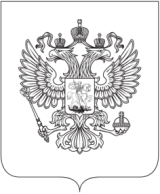 МИНИСТЕРСТВОСТРОИТЕЛЬСТВА И ЖИЛИЩНО-КОММУНАЛЬНОГО ХОЗЯЙСТВА РОССИЙСКОЙ ФЕДЕРАЦИИ(Минстрой России)ПРОТОКОЛот «___»_____________201_ г.                                                   №_____________Совещания по обсуждению проекта федерального закона № 386179-6 
«О внесении изменений в Федеральный закон «О водоснабжении и водоотведении» и некоторые законодательные акты Российской Федерации» под руководством заместителя Министра строительства и жилищно-коммунального хозяйства Российской Федерации А.В.ЧИБИСА____________________________________________________________________г. МоскваУчастники совещания:Александр Генн   I. По вопросу доработки проекта федерального закона федерального закона № 386179-6 «О внесении изменений в Федеральный закон «О водоснабжении и водоотведении» и некоторые законодательные акты Российской Федерации» (далее – законопроект)1. Принять к сведению, что на совещании  у Заместителя Председателя Правительства Российской Федерации Д.Н. Козака 25 сентября 2014 г. (протокол № ДК-П9-194пр) была подтверждена позиция Правительства Российской Федерации о поддержке законопроекта при условии учета замечаний и предложений, изложенных в проекте официального отзыва Правительства Российской Федерации на законопроект, с учетом его доработки при рассмотрении Государственной Думой Федерального Собрания Российской Федерации во втором чтении. 2. Продолжить совместную доработку законопроекта ко второму чтению с участием федеральных органов исполнительной власти, организаций водопроводно-канализационного-хозяйства, промышленных предприятий и экспертных организаций.  II. По вопросу об основных направлениях доработки законопроекта	1. Отметить необходимость безусловного исполнения пункта 4 перечня поручений Председателя Правительства Российской Федерации Д.А. Медведева от 26 октября 2013 г. № ДМ-П13-7687, предусматривающего необходимость четкого разграничения ответственности по очистке промышленных сбросов между организациями водопроводно-канализационного хозяйства (ВКХ) и их абонентами. 	2. Подтвердить необходимость установления ответственности организаций водопроводно-канализационного хозяйства за очистку сточных вод только от тех загрязняющих веществ, для очистки которых предназначены их очистные сооружения. 	3. Сохранить разделение требований к качеству сточных вод абонентов на требования в части обеспечения охраны водных объектов и на требования в части защиты централизованных систем водоотведения. 	4. Предусмотреть особое правовое регулирование для абонентов, включенных в категории, определяемые Правительством Российской Федерации (установление нормативов допустимых сбросов, внесение платы за негативное воздействие на окружающую среду, контроль со стороны Росприроднадзора, административные штрафы, возмещение вреда, причиненного водным объектам). 	5. Согласиться с целесообразностью скорейшего (до 1 января 2015 г.) пересмотра критериев определения категорий абонентов, для объектов которых устанавливаются нормативы допустимых сбросов загрязняющих веществ, предусмотренных постановлением Правительства Российской Федерации от 18 марта 2013 г. № 230, предусмотрев, что в указанные категории должны включаться только те абоненты, которые действительно являются крупными производителями специфических загрязняющих веществ. 6. Поддержать предложение промышленных предприятий о целесообразности разрешения использования помимо локальной очистки сточных вод иных способов обеспечения требований к качеству сточных вод. 7. Отметить наличие проблем, связанных с практическим обеспечением контроля качества сточных вод абонентов, не имеющих непосредственного присоединения к канализационным сетям организации водопроводно-канализационного хозяйства. III. По вопросу о необходимости изменения системы нормирования качества сточных вод, сбрасываемых в водные объекты	1. Предусмотреть прекращение нормирования качества сточных вод, сбрасываемых в водные объекты,  на основе «рыбохозяйственных» нормативов. Обеспечить переход на нормирование на основе санитарно-гигиенических нормативов (на первоначальном этапе), а в последующем - на нормирование на основе наилучших доступных технологий. При этом обсудить возможность сохранения требований о соблюдении «рыбохозяйственных» нормативов в отношении водных объектов, представляющих особое значение для промышленного рыболовства и разведения ценных пород рыб. 2. Провести совещание по данному вопросу с участием Минстроя России, Минприроды России, Минсельхоза России, Росрыболовства, Росприроднадзора, организаций водопроводно-канализационного-хозяйства, промышленных предприятий и экспертных организаций.  1. От Министерства строительства и жилищно-коммунального хозяйства Российской Федерации:2. От Минэкономразвития России:3. От Минприроды России4. От Министерства здравоохранения и социального развития Российской Федерации:5. От Федерального агентства водных ресурсов:6. От Федеральной службы по надзору в сфере природопользования:7. От организаций водопроводно-канализационного хозяйства:8. От экспертных организаций9. От промышленных предприятий и их объединений:Заместитель Министра строительства и жилищно-коммунального хозяйства Российской ФедерацииА.В. Чибис